Lowestoft Sixth Form College: ScholarshipsLowestoft Sixth Form College scholarships are designed to provide additional funds to enable students to enrich and extend their learning through travel, additional qualifications and research. The scholarships take the form of a grant of £250 per academic year.MISSION: To enable our students to excel and progress beyond expectation in an outstanding learning environment in the heart of LowestoftApplications are invited from students who:will be aged 16 on August 31st 2019are taking at least 7 GCSEs in Summer 2019are predicted to achieve outstanding GCSE results, mainly grades 7, 8 and 9, with a minimum of 2 grade 8’s and 5 grade 7’swill be enrolling to study at Lowestoft Sixth Form Collegeare willing to make a wider contribution to College lifeApplication ProcessPlease complete an application form and a personal statement.If you have already made an online application and accepted a place at Lowestoft Sixth Form College, you need only submit a personal statement.Applications must arrive by noon 15.04.19Send your completed application by hard copy or email to: Kevin GrievePrincipalLowestoft Sixth Form CollegeRotterdam RoadLowestoft, SuffolkNR32 2PJEmail: c.gibbs@lowestoftsfc.ac.ukThe outcomes of the selection process will by advised by 03.05.19Awards will be conditional upon GCSE performance and confirmed in September 2019The decision of the Principal is final in matters relating to the award of scholarships.If you have any problems completing the forms, require them in a different format or have any other queries please contact: Coral Gibbs, PA to Principal (Tel: 01502 537000)WWW.L6FC.ORG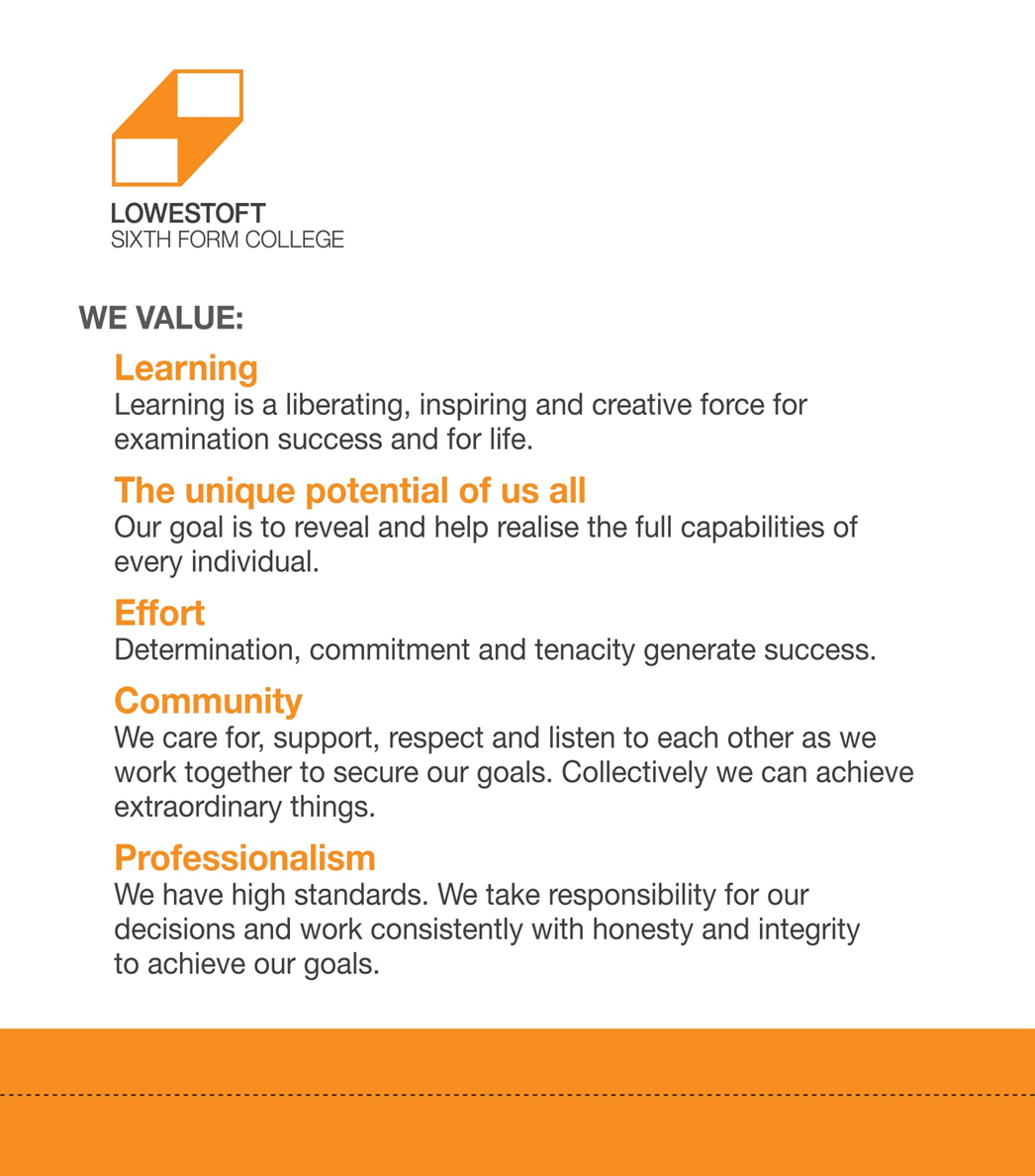 Scholarship Application FormSummer 2018: Predicted grades of GCSE subjects to be takenSeptember 2018: What AS/A-level or BTEC subjects do you hope to study?Scholarship Application - Personal StatementPersonal Statement: In no more than 500 words tell us why you think you should be considered for a scholarship. We are interested to learn about you and your interests, why you have chosen the subjects you have and your ambitions for the future. What will you add to College life?Please write no more than 500 wordsPlease continue overleaf/on a blank continuation sheet if necessaryFULL NAME (Applicant)ADDRESS TOWNCOUNTYPOSTCODETELEPHONEEMAILName of Parent/GuardianADDRESS(if different from above) TOWNCOUNTYPOSTCODETELEPHONEEMAILName of Current SchoolADDRESSTOWNCOUNTYPOSTCODEName of Head Teacher orother Academic ReferencePlease provide contact details of referee named aboveSubjectPredicted/Achieved GradeDate1English Language2Mathematics3456789101112Subject/Course 1234NAME